Małopolskie Przedsiębiorstwo                                                                                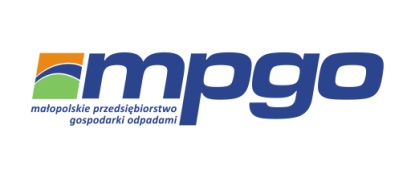            Gospodarki Odpadami  Sp. z o.o.                                                                                          ul. Barska 12, 30-307 Kraków                                                                                                   adres korespondencyjny:                                                                        Firmy Gmina Świątniki Górne                       31-580 Kraków, ul. Nowohucka 1                                                                                             tel.  (12) 34 00 415, 	                                          2021 rok                                 665-361-381UWAGA!!!• Termin z symbolem (S) dotyczy firm, które posiadają podpisane umowy z odbiorem 13x w roku tj. co 28 dni.• Każdy termin dotyczy firm, które posiadają podpisane umowy z odbiorem 26x w roku tj. co 14 dni.Harmonogram wywozu odpadów komunalnych oraz selektywnie (S) zebranych na 2020 r.Harmonogram wywozu odpadów komunalnych oraz selektywnie (S) zebranych na 2020 r.Harmonogram wywozu odpadów komunalnych oraz selektywnie (S) zebranych na 2020 r.Firmy Gmina  Świątniki Górne           Firmy Gmina  Świątniki Górne           Firmy Gmina  Świątniki Górne           Częstotliwość wywozu: odpadów komunalnych i selektywnie zebranych co 28 dni (S)Częstotliwość wywozu: odpadów komunalnych i selektywnie zebranych co 28 dni (S)Częstotliwość wywozu: odpadów komunalnych i selektywnie zebranych co 28 dni (S) 9 styczeń(S) (sobota) 20 styczeń 3 luty (S)17 luty 3 marzec (S)17 marzec31 marzec (S)14 kwiecień28 kwiecień (S)12 maj26 maj (S) 9 czerwiec 23 czerwiec  (S)7 lipiec21 lipiec (S) 4 sierpień 18 sierpień (S)1 wrzesień15 wrzesień (S)29 wrzesień13 październik (S)27 październik10 listopad (S) 24 listopad 8 grudzień (S) 22 grudzień Odpady komunalne, oraz surowce wtórne powinny być wystawione przed posesję najpóźniej do godziny 6:00 w dniu odbioru  (odpadów nie odbieramy  z terenu posesji).Worki z surowcami wtórnymi prosimy wystawiać po napełnieniu do pełnej objętości – zawiązane.Odpady komunalne, oraz surowce wtórne powinny być wystawione przed posesję najpóźniej do godziny 6:00 w dniu odbioru  (odpadów nie odbieramy  z terenu posesji).Worki z surowcami wtórnymi prosimy wystawiać po napełnieniu do pełnej objętości – zawiązane.Odpady komunalne, oraz surowce wtórne powinny być wystawione przed posesję najpóźniej do godziny 6:00 w dniu odbioru  (odpadów nie odbieramy  z terenu posesji).Worki z surowcami wtórnymi prosimy wystawiać po napełnieniu do pełnej objętości – zawiązane.